4. ПРОЦЕДУРА5. ЗАПИСИ ПО КАЧЕСТВУ6. ПРИЛОЖЕНИЯПриложение № 1. Блок-схема процедуры выполнения текущей уборкиПриложение № 2. Лист ознакомленияПриложение № 4. Лист регистрационных измененийПриложение № 1Блок-схема процедуры выполнения текущей уборки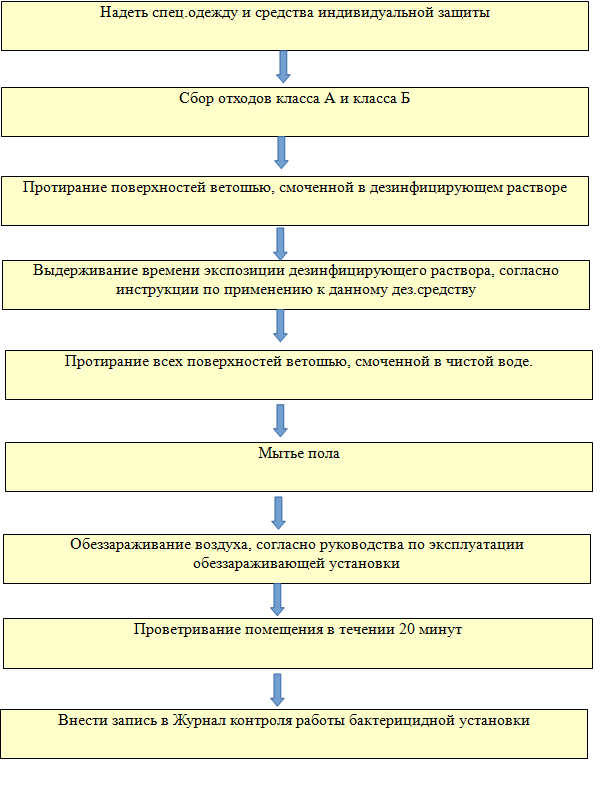 Приложение № 2Лист ознакомленияСтандартная операционная 			процедураСтандартная операционная 			процедураПроведение текущей уборки 			помещений в ГБУЗ _________________Проведение текущей уборки 			помещений в ГБУЗ _________________Проведение текущей уборки 			помещений в ГБУЗ _________________СОП-03-18Редакция 1Дата ввода в действие: 19.01.2020Дата ввода в действие: 19.01.2020Дата ввода в действие: 19.01.2020ДолжностьФ. И. О.Ф. И. О.ПодписьДатаУтвержденоГлавный врачА.З. ИвановА.З. Иванов18.01.2020РазработаноВрач-эпидемиологМ.Р. ПетровМ.Р. Петров18.01.2020Врач-эпидемиологЛ.Р. СидоровЛ.Р. Сидоров18.01.2020ОформленоВрач-эпидемиологЛ.Р. СмирновЛ.Р. Смирнов18.01.2020СогласованоГлавный 			фельдшерР.Р. ВорошиловР.Р. Ворошилов18.01.20201. ОБЩИЕ ПОЛОЖЕНИЯ1. ОБЩИЕ ПОЛОЖЕНИЯ1. ОБЩИЕ ПОЛОЖЕНИЯ1. ОБЩИЕ ПОЛОЖЕНИЯ1. ОБЩИЕ ПОЛОЖЕНИЯ1. ОБЩИЕ ПОЛОЖЕНИЯ1. ОБЩИЕ ПОЛОЖЕНИЯЦельСнижение риска возникновения инфекций, связанных с оказанием 			медицинской помощи, путем надлежащего проведения текущей уборки 			помещенийСнижение риска возникновения инфекций, связанных с оказанием 			медицинской помощи, путем надлежащего проведения текущей уборки 			помещенийСнижение риска возникновения инфекций, связанных с оказанием 			медицинской помощи, путем надлежащего проведения текущей уборки 			помещенийСнижение риска возникновения инфекций, связанных с оказанием 			медицинской помощи, путем надлежащего проведения текущей уборки 			помещенийСнижение риска возникновения инфекций, связанных с оказанием 			медицинской помощи, путем надлежащего проведения текущей уборки 			помещенийСнижение риска возникновения инфекций, связанных с оказанием 			медицинской помощи, путем надлежащего проведения текущей уборки 			помещенийОбласть примененияСОП предназначена для применения во всех структурных 			подразделениях ГБУЗ _________СОП предназначена для применения во всех структурных 			подразделениях ГБУЗ _________СОП предназначена для применения во всех структурных 			подразделениях ГБУЗ _________СОП предназначена для применения во всех структурных 			подразделениях ГБУЗ _________СОП предназначена для применения во всех структурных 			подразделениях ГБУЗ _________СОП предназначена для применения во всех структурных 			подразделениях ГБУЗ _________Технические 			средстваУборочный инвентарь, бактерицидная лампа, емкость с рабочим 			раствором, емкость для раствора, предназначенного для дезинфекции 			поверхностей, мебели, аппаратов, приборов и оборудования, емкость с рабочим раствором для обеззараживания уборочного инвентаря (в случае использования многоразовой ветоши – для дезинфекции использованной ветоши)Уборочный инвентарь, бактерицидная лампа, емкость с рабочим 			раствором, емкость для раствора, предназначенного для дезинфекции 			поверхностей, мебели, аппаратов, приборов и оборудования, емкость с рабочим раствором для обеззараживания уборочного инвентаря (в случае использования многоразовой ветоши – для дезинфекции использованной ветоши)Уборочный инвентарь, бактерицидная лампа, емкость с рабочим 			раствором, емкость для раствора, предназначенного для дезинфекции 			поверхностей, мебели, аппаратов, приборов и оборудования, емкость с рабочим раствором для обеззараживания уборочного инвентаря (в случае использования многоразовой ветоши – для дезинфекции использованной ветоши)Уборочный инвентарь, бактерицидная лампа, емкость с рабочим 			раствором, емкость для раствора, предназначенного для дезинфекции 			поверхностей, мебели, аппаратов, приборов и оборудования, емкость с рабочим раствором для обеззараживания уборочного инвентаря (в случае использования многоразовой ветоши – для дезинфекции использованной ветоши)Уборочный инвентарь, бактерицидная лампа, емкость с рабочим 			раствором, емкость для раствора, предназначенного для дезинфекции 			поверхностей, мебели, аппаратов, приборов и оборудования, емкость с рабочим раствором для обеззараживания уборочного инвентаря (в случае использования многоразовой ветоши – для дезинфекции использованной ветоши)Уборочный инвентарь, бактерицидная лампа, емкость с рабочим 			раствором, емкость для раствора, предназначенного для дезинфекции 			поверхностей, мебели, аппаратов, приборов и оборудования, емкость с рабочим раствором для обеззараживания уборочного инвентаря (в случае использования многоразовой ветоши – для дезинфекции использованной ветоши)Расходные 			материалыВетошь (разовая либо многоразовая), моющие средства, 			дезинфицирующие средства, спецодежда: халат и средства 			индивидуальной защиты (перчатки, маски, колпаки)Ветошь (разовая либо многоразовая), моющие средства, 			дезинфицирующие средства, спецодежда: халат и средства 			индивидуальной защиты (перчатки, маски, колпаки)Ветошь (разовая либо многоразовая), моющие средства, 			дезинфицирующие средства, спецодежда: халат и средства 			индивидуальной защиты (перчатки, маски, колпаки)Ветошь (разовая либо многоразовая), моющие средства, 			дезинфицирующие средства, спецодежда: халат и средства 			индивидуальной защиты (перчатки, маски, колпаки)Ветошь (разовая либо многоразовая), моющие средства, 			дезинфицирующие средства, спецодежда: халат и средства 			индивидуальной защиты (перчатки, маски, колпаки)Ветошь (разовая либо многоразовая), моющие средства, 			дезинфицирующие средства, спецодежда: халат и средства 			индивидуальной защиты (перчатки, маски, колпаки)2. НОРМАТИВНО-СПРАВОЧНАЯ ИНФОРМАЦИЯСанПиН 2.1.3.2630-10 «Санитарно-эпидемиологические требования к организациям,
 			осуществляющим медицинскую деятельность»2. НОРМАТИВНО-СПРАВОЧНАЯ ИНФОРМАЦИЯСанПиН 2.1.3.2630-10 «Санитарно-эпидемиологические требования к организациям,
 			осуществляющим медицинскую деятельность»2. НОРМАТИВНО-СПРАВОЧНАЯ ИНФОРМАЦИЯСанПиН 2.1.3.2630-10 «Санитарно-эпидемиологические требования к организациям,
 			осуществляющим медицинскую деятельность»2. НОРМАТИВНО-СПРАВОЧНАЯ ИНФОРМАЦИЯСанПиН 2.1.3.2630-10 «Санитарно-эпидемиологические требования к организациям,
 			осуществляющим медицинскую деятельность»2. НОРМАТИВНО-СПРАВОЧНАЯ ИНФОРМАЦИЯСанПиН 2.1.3.2630-10 «Санитарно-эпидемиологические требования к организациям,
 			осуществляющим медицинскую деятельность»2. НОРМАТИВНО-СПРАВОЧНАЯ ИНФОРМАЦИЯСанПиН 2.1.3.2630-10 «Санитарно-эпидемиологические требования к организациям,
 			осуществляющим медицинскую деятельность»2. НОРМАТИВНО-СПРАВОЧНАЯ ИНФОРМАЦИЯСанПиН 2.1.3.2630-10 «Санитарно-эпидемиологические требования к организациям,
 			осуществляющим медицинскую деятельность»3. ТЕРМИНЫ И ОПРЕДЕЛЕНИЯ, СОКРАЩЕНИЯТекущая уборка – комплекс мероприятий, которые направлены на эффективное и своевременное устранение загрязнений всех типов в рамках помещения и проводятся два раза в сутки, а также по мере необходимости в течение рабочего времени.Дезинфицирующие средства – химические и физические средства, применяемые для
 			уничтожения во внешней среде возбудителей инфекционных заболеваний человека.Отходы класса А – эпидемиологически безопасные отходы, приближенные по составу к твердым бытовым отходам.Отходы класса Б – эпидемиологически опасные отходы. Инфицированные и потенциально
 			инфицированные отходы (материалы и инструменты, предметы, загрязненные кровью и/или другими биологическими жидкостями). Патологоанатомические отходы. Органические операционные отходы (органы, ткани и т. д.).СИЗ – средства индивидуальной защиты (перчатки, маски, колпаки).ИМН – изделия медицинского назначения3. ТЕРМИНЫ И ОПРЕДЕЛЕНИЯ, СОКРАЩЕНИЯТекущая уборка – комплекс мероприятий, которые направлены на эффективное и своевременное устранение загрязнений всех типов в рамках помещения и проводятся два раза в сутки, а также по мере необходимости в течение рабочего времени.Дезинфицирующие средства – химические и физические средства, применяемые для
 			уничтожения во внешней среде возбудителей инфекционных заболеваний человека.Отходы класса А – эпидемиологически безопасные отходы, приближенные по составу к твердым бытовым отходам.Отходы класса Б – эпидемиологически опасные отходы. Инфицированные и потенциально
 			инфицированные отходы (материалы и инструменты, предметы, загрязненные кровью и/или другими биологическими жидкостями). Патологоанатомические отходы. Органические операционные отходы (органы, ткани и т. д.).СИЗ – средства индивидуальной защиты (перчатки, маски, колпаки).ИМН – изделия медицинского назначения3. ТЕРМИНЫ И ОПРЕДЕЛЕНИЯ, СОКРАЩЕНИЯТекущая уборка – комплекс мероприятий, которые направлены на эффективное и своевременное устранение загрязнений всех типов в рамках помещения и проводятся два раза в сутки, а также по мере необходимости в течение рабочего времени.Дезинфицирующие средства – химические и физические средства, применяемые для
 			уничтожения во внешней среде возбудителей инфекционных заболеваний человека.Отходы класса А – эпидемиологически безопасные отходы, приближенные по составу к твердым бытовым отходам.Отходы класса Б – эпидемиологически опасные отходы. Инфицированные и потенциально
 			инфицированные отходы (материалы и инструменты, предметы, загрязненные кровью и/или другими биологическими жидкостями). Патологоанатомические отходы. Органические операционные отходы (органы, ткани и т. д.).СИЗ – средства индивидуальной защиты (перчатки, маски, колпаки).ИМН – изделия медицинского назначения3. ТЕРМИНЫ И ОПРЕДЕЛЕНИЯ, СОКРАЩЕНИЯТекущая уборка – комплекс мероприятий, которые направлены на эффективное и своевременное устранение загрязнений всех типов в рамках помещения и проводятся два раза в сутки, а также по мере необходимости в течение рабочего времени.Дезинфицирующие средства – химические и физические средства, применяемые для
 			уничтожения во внешней среде возбудителей инфекционных заболеваний человека.Отходы класса А – эпидемиологически безопасные отходы, приближенные по составу к твердым бытовым отходам.Отходы класса Б – эпидемиологически опасные отходы. Инфицированные и потенциально
 			инфицированные отходы (материалы и инструменты, предметы, загрязненные кровью и/или другими биологическими жидкостями). Патологоанатомические отходы. Органические операционные отходы (органы, ткани и т. д.).СИЗ – средства индивидуальной защиты (перчатки, маски, колпаки).ИМН – изделия медицинского назначения3. ТЕРМИНЫ И ОПРЕДЕЛЕНИЯ, СОКРАЩЕНИЯТекущая уборка – комплекс мероприятий, которые направлены на эффективное и своевременное устранение загрязнений всех типов в рамках помещения и проводятся два раза в сутки, а также по мере необходимости в течение рабочего времени.Дезинфицирующие средства – химические и физические средства, применяемые для
 			уничтожения во внешней среде возбудителей инфекционных заболеваний человека.Отходы класса А – эпидемиологически безопасные отходы, приближенные по составу к твердым бытовым отходам.Отходы класса Б – эпидемиологически опасные отходы. Инфицированные и потенциально
 			инфицированные отходы (материалы и инструменты, предметы, загрязненные кровью и/или другими биологическими жидкостями). Патологоанатомические отходы. Органические операционные отходы (органы, ткани и т. д.).СИЗ – средства индивидуальной защиты (перчатки, маски, колпаки).ИМН – изделия медицинского назначения3. ТЕРМИНЫ И ОПРЕДЕЛЕНИЯ, СОКРАЩЕНИЯТекущая уборка – комплекс мероприятий, которые направлены на эффективное и своевременное устранение загрязнений всех типов в рамках помещения и проводятся два раза в сутки, а также по мере необходимости в течение рабочего времени.Дезинфицирующие средства – химические и физические средства, применяемые для
 			уничтожения во внешней среде возбудителей инфекционных заболеваний человека.Отходы класса А – эпидемиологически безопасные отходы, приближенные по составу к твердым бытовым отходам.Отходы класса Б – эпидемиологически опасные отходы. Инфицированные и потенциально
 			инфицированные отходы (материалы и инструменты, предметы, загрязненные кровью и/или другими биологическими жидкостями). Патологоанатомические отходы. Органические операционные отходы (органы, ткани и т. д.).СИЗ – средства индивидуальной защиты (перчатки, маски, колпаки).ИМН – изделия медицинского назначения3. ТЕРМИНЫ И ОПРЕДЕЛЕНИЯ, СОКРАЩЕНИЯТекущая уборка – комплекс мероприятий, которые направлены на эффективное и своевременное устранение загрязнений всех типов в рамках помещения и проводятся два раза в сутки, а также по мере необходимости в течение рабочего времени.Дезинфицирующие средства – химические и физические средства, применяемые для
 			уничтожения во внешней среде возбудителей инфекционных заболеваний человека.Отходы класса А – эпидемиологически безопасные отходы, приближенные по составу к твердым бытовым отходам.Отходы класса Б – эпидемиологически опасные отходы. Инфицированные и потенциально
 			инфицированные отходы (материалы и инструменты, предметы, загрязненные кровью и/или другими биологическими жидкостями). Патологоанатомические отходы. Органические операционные отходы (органы, ткани и т. д.).СИЗ – средства индивидуальной защиты (перчатки, маски, колпаки).ИМН – изделия медицинского назначенияШагДействияОтветственныйТекущая уборка проводится два раза в сутки с использованием моющих и дезинфицирующих средств с последующим обеззараживанием воздуха и проветриванием помещенияТекущая уборка проводится два раза в сутки с использованием моющих и дезинфицирующих средств с последующим обеззараживанием воздуха и проветриванием помещенияТекущая уборка проводится два раза в сутки с использованием моющих и дезинфицирующих средств с последующим обеззараживанием воздуха и проветриванием помещенияУборочный инвентарь должен иметь четкую маркировку или цветовое кодирование с учетом функционального назначения помещений и видов уборочных работ и храниться в специально отведенном для этого месте либо в шкафу. Уборочный инвентарь для пола и стен должен храниться отдельно (либо на разных полках). Схема цветового кодирования размещается в зоне хранения инвентаряУборочный инвентарь должен иметь четкую маркировку или цветовое кодирование с учетом функционального назначения помещений и видов уборочных работ и храниться в специально отведенном для этого месте либо в шкафу. Уборочный инвентарь для пола и стен должен храниться отдельно (либо на разных полках). Схема цветового кодирования размещается в зоне хранения инвентаряДиспетчер АХЧ1.Подготовительный этап: надеть спецодежду, СИЗУборщик служебных помещений2.Текущая уборка процедурных, смотровых, манипуляционных кабинетов:1. Дезинфекция, промывание и высушивание инструментов с отметкой на этикетке накопителя времени экспозиции дезраствора.2. Сбор изделий медицинского назначения однократного применения (отходы класса Б).3.При организации текущей уборке в инфекционном отделении больницы сбор отходов класса В в отделениях не инфекционного профиля.3. Сбор отходов класса А в отделениях не инфекционного профиля.4. Протирание горизонтальных поверхностей: мебели, полок для хранения медикаментов и ИМН, оборудования, аппаратуры, ручек дверей, выключателей подоконников ветошью, смоченной в дезрастворе.5. После выдержанной экспозиции дезраствора (согласно инструкции по применению к каждому средству) протереть все поверхности ветошью, смоченной в чистой воде. Предпочтительней использовать дезинфицирующие средства с моющим эффектом без последующего смывания водой.6. Мытье пола.7. Обеззараживание воздуха (согласно инструкции по эксплуатации бактерицидной установки).8. Проветривание помещения в течение 20 минут.Текущая уборка палатных помещений:1. Сбор отходов класса.А в отделениях не инфекционного профиля, класс В в отделениях инфекционного профиля2. Сбор использованного белья.3. Протирание горизонтальных поверхностей мебели: спинок кроватей, прикроватных осветительных приборов, оборудования, ручек дверей, подоконников, поверхностей тумбочек.4. Мытье раковин, душевых, санузлов (если они имеются в палате), смена ветоши, протирание ручек дверей, выключателей.5. Мытье пола.6. Обеззараживание воздуха (согласно инструкции по эксплуатации бактерицидной установки).7. Проветривание помещения в течение 20 минут.МедсестраУборщик служебных помещенийМедсестраУборщик служебных помещенийМедсестра3..Использованную многоразовую ветошь обеззараживают в дезрастворе, стирают и сушат.Использованную разовую ветошь выкидывают в емкость для сбора отходов класса БУборщик служебных помещений4.Произвести запись в журнале регистрации и контроля работы бактерицидной установкиМедсестраНазвание документаКодОтветственныйСрок храненияВиддокумента(бумажный/электронный)Журнал регистрации и контроля работы бактерицидной установкиМедсестра2 годаБумажный№ п/пФ. И. О.ДолжностьПодписьДата